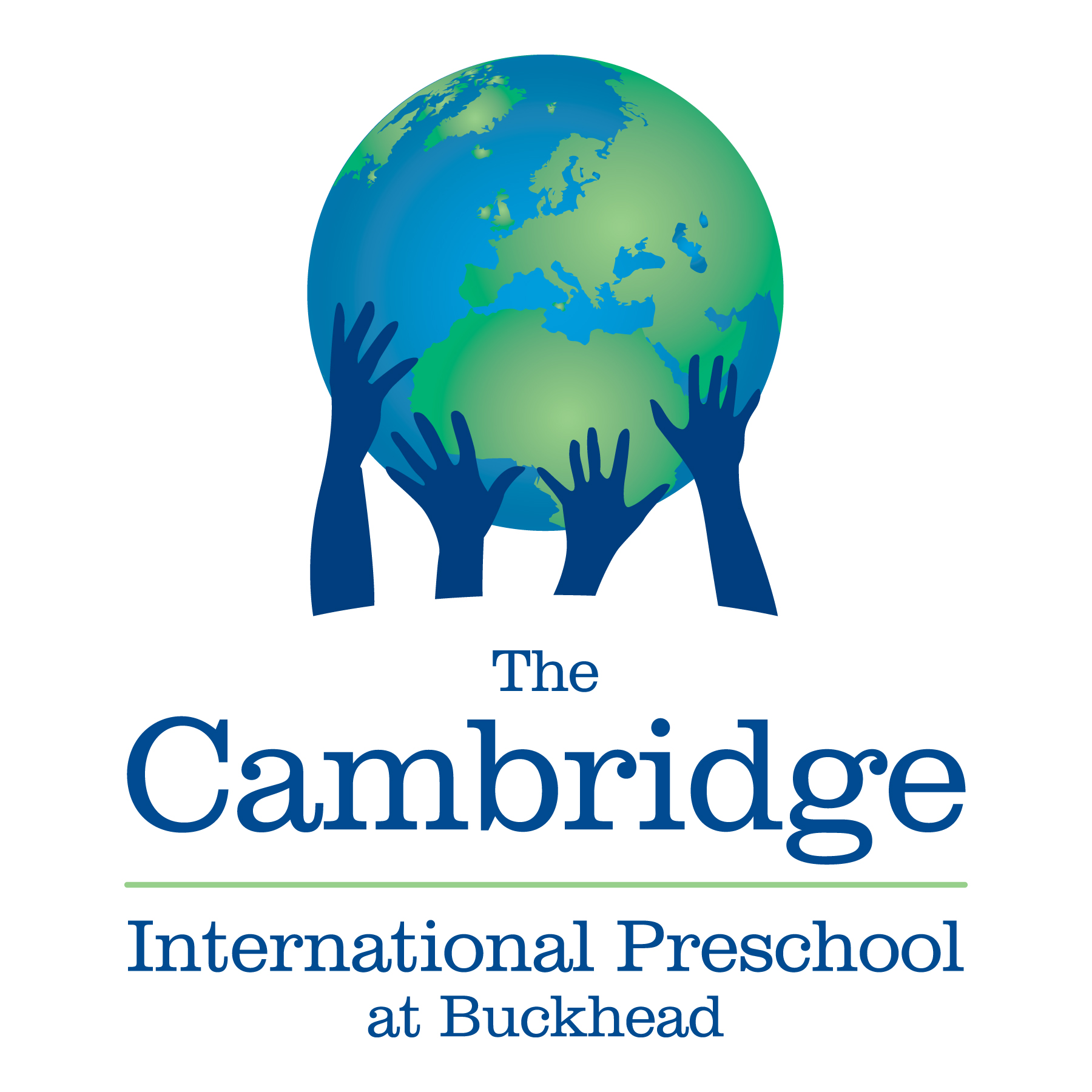 Cambridge International School is a community of parents, teachers and children. We believe that relationships of mutual respect and trust will create an environment that benefits the children. There are many opportunities for parent involvement that range from Parent Work Days to reading a book to a class to parent’s bringing in their talents and sharing their areas of expertise especially with regard to their cultural representation. In order to achieve our goal of being the best school for your child, we ask parents to understand and support the following: ​Accept and support the philosophy, mission and goals of The Little School. Build good life skills by getting your child to school on time. ​Arrive on time after school to pick up your child.Provide a home environment that supports the development of positive learning attitudes and habits.Keep teachers and other appropriate staff members informed about significant happenings in the child’s life that might affect his/her learning and/or relationships at school.Share with the school any religious, cultural, medical or personal information that the school may need to serve your child best. Work in collaboration with the teachers and staff to facilitate a positive and productive learning experience for your child.Communicate through email with your teachers or administrators – texting and use of personal emails is prohibited.Adhere to the policies outlined in the Cambridge School’s handbook. Cambridge International School reserves the right to dismiss a child if his/her parents fail to meet the parental expectations and the Directors, in their sole discretion, determine it is in the best interest of the school or child. _____________________________ 	___________________________ Child’s name 					Parent’s name _____________________________ Date